Технологическая карта урокаЭтапы урокаСодержание урокаСодержание урокаСодержание урокаСодержание урокаСодержание урокаПланируемые результаты деятельностиЭтапы урокаДеятельность учителяДеятельность учителяДеятельность учителяДеятельность учащихсяДеятельность учащихсяПланируемые результаты деятельностиОрганизационный этапУчитель приветствует учащихся, проверяет их готовность к уроку.Учитель приветствует учащихся, проверяет их готовность к уроку.Учитель приветствует учащихся, проверяет их готовность к уроку.Учащиеся готовы к уроку.Учащиеся готовы к уроку.Метапредметные: прогнозирование своей деятельности;умение организоваться и приготовить необходимое.Личностые: умение слушать и реагироватьПроверка домашнего заданияУчитель спрашивает: «Возникли ли вопросы  по проверке домашнего задания?» При необходимости учащийся, выполнявший задание на листе объясняет своё решение. (используем документ-камеру)Учитель спрашивает: «Возникли ли вопросы  по проверке домашнего задания?» При необходимости учащийся, выполнявший задание на листе объясняет своё решение. (используем документ-камеру)Учитель спрашивает: «Возникли ли вопросы  по проверке домашнего задания?» При необходимости учащийся, выполнявший задание на листе объясняет своё решение. (используем документ-камеру)Домашнее задание  один из учащихся оформлял дома на отдельном листе. На перемене лист вывешивается на дополнительную доску, все проверяют свое решение по представленному решению.В соответствии с проверкой  д/з выставляют баллы в оценочный лист. (имеется шкала оценивания выполнения заданий)Домашнее задание  один из учащихся оформлял дома на отдельном листе. На перемене лист вывешивается на дополнительную доску, все проверяют свое решение по представленному решению.В соответствии с проверкой  д/з выставляют баллы в оценочный лист. (имеется шкала оценивания выполнения заданий)Предметные: применение свойств умножения и деления  корней, вынесение общего множителя за скобки.Метапредметные: умение соотнести свое решение с решением одноклассника.Личностные: умение сосредоточиться, умение анализировать решение. Задачи мотивационно-целевого этапа: вызвать эмоциональный настрой и познавательный интерес к теме;организовать  самостоятельное  формулирование задач на урок и постановку цели.Формируемые УУД и предметные действия. Познавательные: извлекать необходимую информацию; структурировать знания.Коммуникативные: вступать в диалог, с достаточной полнотой и точностью выражать свои мысли.Предметные: давать определения математическим понятиям.Личностные: осознание неполноты знаний.Задачи мотивационно-целевого этапа: вызвать эмоциональный настрой и познавательный интерес к теме;организовать  самостоятельное  формулирование задач на урок и постановку цели.Формируемые УУД и предметные действия. Познавательные: извлекать необходимую информацию; структурировать знания.Коммуникативные: вступать в диалог, с достаточной полнотой и точностью выражать свои мысли.Предметные: давать определения математическим понятиям.Личностные: осознание неполноты знаний.Задачи мотивационно-целевого этапа: вызвать эмоциональный настрой и познавательный интерес к теме;организовать  самостоятельное  формулирование задач на урок и постановку цели.Формируемые УУД и предметные действия. Познавательные: извлекать необходимую информацию; структурировать знания.Коммуникативные: вступать в диалог, с достаточной полнотой и точностью выражать свои мысли.Предметные: давать определения математическим понятиям.Личностные: осознание неполноты знаний.Задачи мотивационно-целевого этапа: вызвать эмоциональный настрой и познавательный интерес к теме;организовать  самостоятельное  формулирование задач на урок и постановку цели.Формируемые УУД и предметные действия. Познавательные: извлекать необходимую информацию; структурировать знания.Коммуникативные: вступать в диалог, с достаточной полнотой и точностью выражать свои мысли.Предметные: давать определения математическим понятиям.Личностные: осознание неполноты знаний.Задачи мотивационно-целевого этапа: вызвать эмоциональный настрой и познавательный интерес к теме;организовать  самостоятельное  формулирование задач на урок и постановку цели.Формируемые УУД и предметные действия. Познавательные: извлекать необходимую информацию; структурировать знания.Коммуникативные: вступать в диалог, с достаточной полнотой и точностью выражать свои мысли.Предметные: давать определения математическим понятиям.Личностные: осознание неполноты знаний.Задачи мотивационно-целевого этапа: вызвать эмоциональный настрой и познавательный интерес к теме;организовать  самостоятельное  формулирование задач на урок и постановку цели.Формируемые УУД и предметные действия. Познавательные: извлекать необходимую информацию; структурировать знания.Коммуникативные: вступать в диалог, с достаточной полнотой и точностью выражать свои мысли.Предметные: давать определения математическим понятиям.Личностные: осознание неполноты знаний.Задачи мотивационно-целевого этапа: вызвать эмоциональный настрой и познавательный интерес к теме;организовать  самостоятельное  формулирование задач на урок и постановку цели.Формируемые УУД и предметные действия. Познавательные: извлекать необходимую информацию; структурировать знания.Коммуникативные: вступать в диалог, с достаточной полнотой и точностью выражать свои мысли.Предметные: давать определения математическим понятиям.Личностные: осознание неполноты знаний.Постановка целей и задач урокаУчитель обращает внимание учащихся на равенства, получившиеся в домашней работе. Можно ли назвать их тождеством?  Дайте определение понятия тождество.- Как  называем действия, которые выполняли?- Зачем нужны преобразования выражений?-Кто догадался, какая тема сегодняшнего урока? (Слайд №1)- Ребята, какие цели и задачи на данный урок мы можем себе поставить? (Слайд №2)Учитель обращает внимание учащихся на равенства, получившиеся в домашней работе. Можно ли назвать их тождеством?  Дайте определение понятия тождество.- Как  называем действия, которые выполняли?- Зачем нужны преобразования выражений?-Кто догадался, какая тема сегодняшнего урока? (Слайд №1)- Ребята, какие цели и задачи на данный урок мы можем себе поставить? (Слайд №2)Учитель обращает внимание учащихся на равенства, получившиеся в домашней работе. Можно ли назвать их тождеством?  Дайте определение понятия тождество.- Как  называем действия, которые выполняли?- Зачем нужны преобразования выражений?-Кто догадался, какая тема сегодняшнего урока? (Слайд №1)- Ребята, какие цели и задачи на данный урок мы можем себе поставить? (Слайд №2)Предполагаемый ответ:Тождество — это равенство, верное при любых допустимых значениях переменных.- преобразования  выражений- чтобы упрощать. Учащиеся записывают дату и тему урока.Учащиеся формулируют задачи на урок.Предметные: знать определение тождества. Метапредметные: Умение самостоятельно формулировать учебные задачи.Личностные: умение вступать в диалог.Предметные: знать определение тождества. Метапредметные: Умение самостоятельно формулировать учебные задачи.Личностные: умение вступать в диалог.Актуализа-ция знанийФронтальный опрос.   (Слайд № 3) 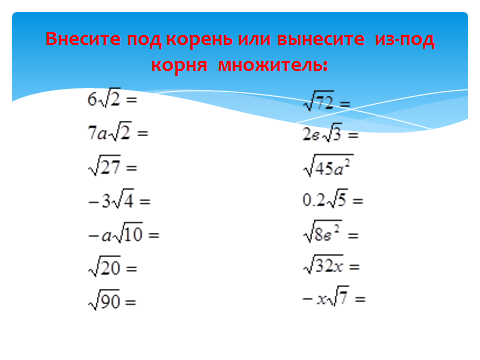 (Слайд №4)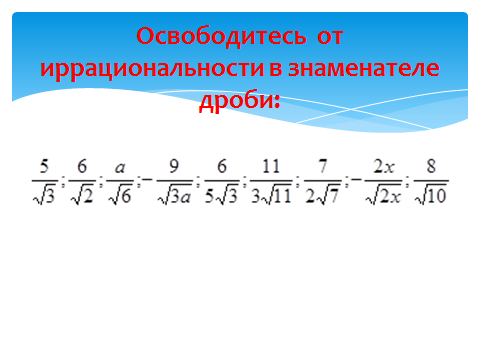 Учитель напоминает учащимся о выставлении баллов в оценочный лист.Фронтальный опрос.   (Слайд № 3) (Слайд №4)Учитель напоминает учащимся о выставлении баллов в оценочный лист.Фронтальный опрос.   (Слайд № 3) (Слайд №4)Учитель напоминает учащимся о выставлении баллов в оценочный лист.Учащиеся смотрят на экран и выполняют задания устно.Учащиеся вносят баллы в оценочный лист.Метапредметные: уметь анализировать; осмысленно выполнять проверку.Предметные: уметь применять свойства:., ,  ;  и  правило внесения множителя под знак корня:     и .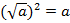 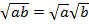 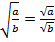 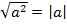 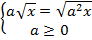 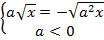 Личностные: стремиться  к оказанию посильной помощи одноклассникам; уметь   вступать в диалог. Метапредметные: уметь анализировать; осмысленно выполнять проверку.Предметные: уметь применять свойства:., ,  ;  и  правило внесения множителя под знак корня:     и .Личностные: стремиться  к оказанию посильной помощи одноклассникам; уметь   вступать в диалог. Задачи практического этапа: обобщение и закрепление полученных знаний, применение знаний и умений в новой ситуации,  организация работы по совершенствованию навыка проверять результаты своей деятельности.Формируемые УУД и предметные действия. Предметные УУД: уметь пользоваться изученными математическими формулами, точно и грамотно выражать свои мысли в устной и письменной речи, применяя математическую терминологию и символику, выполнять арифметические преобразования .Познавательные УУД: анализировать и сравнивать объекты, применять правила и алгоритмы,  выбирать наиболее рациональные и эффективные способы решения задач.Регулятивные УУД:  адекватное восприятие указаний на ошибки и исправление найденных ошибок,  проверка результатов.Личностные УУД: способность к самооценке , проявлять интерес к заданию, осознавая неполноту своих знаний.Коммуникативные УУД: адекватно отображать свои чувства, мысли в  речевом высказывании, установление рабочих отношений, эффективное сотрудничество в парах, адекватное оценивание собственного поведения и поведения окружающих.Задачи практического этапа: обобщение и закрепление полученных знаний, применение знаний и умений в новой ситуации,  организация работы по совершенствованию навыка проверять результаты своей деятельности.Формируемые УУД и предметные действия. Предметные УУД: уметь пользоваться изученными математическими формулами, точно и грамотно выражать свои мысли в устной и письменной речи, применяя математическую терминологию и символику, выполнять арифметические преобразования .Познавательные УУД: анализировать и сравнивать объекты, применять правила и алгоритмы,  выбирать наиболее рациональные и эффективные способы решения задач.Регулятивные УУД:  адекватное восприятие указаний на ошибки и исправление найденных ошибок,  проверка результатов.Личностные УУД: способность к самооценке , проявлять интерес к заданию, осознавая неполноту своих знаний.Коммуникативные УУД: адекватно отображать свои чувства, мысли в  речевом высказывании, установление рабочих отношений, эффективное сотрудничество в парах, адекватное оценивание собственного поведения и поведения окружающих.Задачи практического этапа: обобщение и закрепление полученных знаний, применение знаний и умений в новой ситуации,  организация работы по совершенствованию навыка проверять результаты своей деятельности.Формируемые УУД и предметные действия. Предметные УУД: уметь пользоваться изученными математическими формулами, точно и грамотно выражать свои мысли в устной и письменной речи, применяя математическую терминологию и символику, выполнять арифметические преобразования .Познавательные УУД: анализировать и сравнивать объекты, применять правила и алгоритмы,  выбирать наиболее рациональные и эффективные способы решения задач.Регулятивные УУД:  адекватное восприятие указаний на ошибки и исправление найденных ошибок,  проверка результатов.Личностные УУД: способность к самооценке , проявлять интерес к заданию, осознавая неполноту своих знаний.Коммуникативные УУД: адекватно отображать свои чувства, мысли в  речевом высказывании, установление рабочих отношений, эффективное сотрудничество в парах, адекватное оценивание собственного поведения и поведения окружающих.Задачи практического этапа: обобщение и закрепление полученных знаний, применение знаний и умений в новой ситуации,  организация работы по совершенствованию навыка проверять результаты своей деятельности.Формируемые УУД и предметные действия. Предметные УУД: уметь пользоваться изученными математическими формулами, точно и грамотно выражать свои мысли в устной и письменной речи, применяя математическую терминологию и символику, выполнять арифметические преобразования .Познавательные УУД: анализировать и сравнивать объекты, применять правила и алгоритмы,  выбирать наиболее рациональные и эффективные способы решения задач.Регулятивные УУД:  адекватное восприятие указаний на ошибки и исправление найденных ошибок,  проверка результатов.Личностные УУД: способность к самооценке , проявлять интерес к заданию, осознавая неполноту своих знаний.Коммуникативные УУД: адекватно отображать свои чувства, мысли в  речевом высказывании, установление рабочих отношений, эффективное сотрудничество в парах, адекватное оценивание собственного поведения и поведения окружающих.Задачи практического этапа: обобщение и закрепление полученных знаний, применение знаний и умений в новой ситуации,  организация работы по совершенствованию навыка проверять результаты своей деятельности.Формируемые УУД и предметные действия. Предметные УУД: уметь пользоваться изученными математическими формулами, точно и грамотно выражать свои мысли в устной и письменной речи, применяя математическую терминологию и символику, выполнять арифметические преобразования .Познавательные УУД: анализировать и сравнивать объекты, применять правила и алгоритмы,  выбирать наиболее рациональные и эффективные способы решения задач.Регулятивные УУД:  адекватное восприятие указаний на ошибки и исправление найденных ошибок,  проверка результатов.Личностные УУД: способность к самооценке , проявлять интерес к заданию, осознавая неполноту своих знаний.Коммуникативные УУД: адекватно отображать свои чувства, мысли в  речевом высказывании, установление рабочих отношений, эффективное сотрудничество в парах, адекватное оценивание собственного поведения и поведения окружающих.Задачи практического этапа: обобщение и закрепление полученных знаний, применение знаний и умений в новой ситуации,  организация работы по совершенствованию навыка проверять результаты своей деятельности.Формируемые УУД и предметные действия. Предметные УУД: уметь пользоваться изученными математическими формулами, точно и грамотно выражать свои мысли в устной и письменной речи, применяя математическую терминологию и символику, выполнять арифметические преобразования .Познавательные УУД: анализировать и сравнивать объекты, применять правила и алгоритмы,  выбирать наиболее рациональные и эффективные способы решения задач.Регулятивные УУД:  адекватное восприятие указаний на ошибки и исправление найденных ошибок,  проверка результатов.Личностные УУД: способность к самооценке , проявлять интерес к заданию, осознавая неполноту своих знаний.Коммуникативные УУД: адекватно отображать свои чувства, мысли в  речевом высказывании, установление рабочих отношений, эффективное сотрудничество в парах, адекватное оценивание собственного поведения и поведения окружающих.Задачи практического этапа: обобщение и закрепление полученных знаний, применение знаний и умений в новой ситуации,  организация работы по совершенствованию навыка проверять результаты своей деятельности.Формируемые УУД и предметные действия. Предметные УУД: уметь пользоваться изученными математическими формулами, точно и грамотно выражать свои мысли в устной и письменной речи, применяя математическую терминологию и символику, выполнять арифметические преобразования .Познавательные УУД: анализировать и сравнивать объекты, применять правила и алгоритмы,  выбирать наиболее рациональные и эффективные способы решения задач.Регулятивные УУД:  адекватное восприятие указаний на ошибки и исправление найденных ошибок,  проверка результатов.Личностные УУД: способность к самооценке , проявлять интерес к заданию, осознавая неполноту своих знаний.Коммуникативные УУД: адекватно отображать свои чувства, мысли в  речевом высказывании, установление рабочих отношений, эффективное сотрудничество в парах, адекватное оценивание собственного поведения и поведения окружающих.Закрепление и повторение:Закрепление и повторение:- Ребята, начинаем «Быстрый счет»!На доске задания. Нужно решить  5 заданий и  проверить их по эталону.  Первым партам эталон на учительском столе, остальным на последней парте каждого ряда.( на доске несколько заданий вида: и  )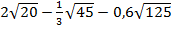 Т. к скорость работы разная, то предлагаю  дополнительное задание: упроститьУчащиеся решают и проверяют по эталону. Подходят к учителю, он сообщает им балл за работу, они выставляют его  в оценочный лист.Выполняют учащиеся, которые быстрее остальных справились с пятью заданиями. Выставляют дополнительные баллы в оценочный лист.Учащиеся решают и проверяют по эталону. Подходят к учителю, он сообщает им балл за работу, они выставляют его  в оценочный лист.Выполняют учащиеся, которые быстрее остальных справились с пятью заданиями. Выставляют дополнительные баллы в оценочный лист.Учащиеся решают и проверяют по эталону. Подходят к учителю, он сообщает им балл за работу, они выставляют его  в оценочный лист.Выполняют учащиеся, которые быстрее остальных справились с пятью заданиями. Выставляют дополнительные баллы в оценочный лист.Метапредметные: уметь сопоставлять, сравнивать; владение основами самоконтроля.Предметные: умение выносить множитель из-под корня и приводить подобные слагаемые, применять формулу  и раскрывать модуль.Личностные: умение грамотно излагать свои мысли в письменной работеКонтроль усвоенияКонтроль усвоения- Все умения и знания, которые мы повторяли, потребуются вам для выполнения «Математической цепочки».Работаем по вариантам. Возьмите листы с заданиями, подпишите их. Приступаем к выполнению заданий.-проверим ответ цепочки. Используем  документ-камеру для проверки ответов.-Какие знания и умения понадобились для выполнения задания? - Следующее задание я назвала символично: «Зри в корень!» Нужно найти допущенные ошибки в решениях. (Слайд №5)Учащиеся подписывают листы и выполняют задания. Окончательный ответ цепочки записывают в тетрадь.Выполнив, сдают лист учителю.Выполняют самопроверку.Ученики формулируют:свойства корней; сложение и вычитание выражений с корнем; возведение выражения с корнем во вторую степень; извлечение корня.Учащиеся находят ошибки в представленных им решениях. Ученики, ответившие правильно,  выставляют баллы в свой оценочный лист.Учащиеся подписывают листы и выполняют задания. Окончательный ответ цепочки записывают в тетрадь.Выполнив, сдают лист учителю.Выполняют самопроверку.Ученики формулируют:свойства корней; сложение и вычитание выражений с корнем; возведение выражения с корнем во вторую степень; извлечение корня.Учащиеся находят ошибки в представленных им решениях. Ученики, ответившие правильно,  выставляют баллы в свой оценочный лист.Учащиеся подписывают листы и выполняют задания. Окончательный ответ цепочки записывают в тетрадь.Выполнив, сдают лист учителю.Выполняют самопроверку.Ученики формулируют:свойства корней; сложение и вычитание выражений с корнем; возведение выражения с корнем во вторую степень; извлечение корня.Учащиеся находят ошибки в представленных им решениях. Ученики, ответившие правильно,  выставляют баллы в свой оценочный лист.Предметные: уметь пользоваться изученными математическими формулами, применять свойства корней, извлекать корни, выносить и вносить под корень множители.Метапредметные: уметь действовать по алгоритму,  сопоставлять и анализироватьЛичностные: критичность мышления, умение распознавать логически некорректные  записи.  Применение знаний и умений в новой ситуацииПрименение знаний и умений в новой ситуацииРазделимся на группы.  1 группа  (слабые ученики) выполняют тест - РАБОТА В ПАРАХ2 группа - № 557(2,3,4), № 559(2)3 группа (сильные ученики) - №569(1,2), № 571(проблемная ситуация  – рассмотреть решение всем классом)Учащиеся выполняют задания своей группы.Учащиеся 2 группы проверяют решение по эталону учителя.Через документ-камеру учащиеся 3 группы проектируют свои решения, комментируя их. № 571 – оформляют на доске.Учащиеся выполняют задания своей группы.Учащиеся 2 группы проверяют решение по эталону учителя.Через документ-камеру учащиеся 3 группы проектируют свои решения, комментируя их. № 571 – оформляют на доске.Учащиеся выполняют задания своей группы.Учащиеся 2 группы проверяют решение по эталону учителя.Через документ-камеру учащиеся 3 группы проектируют свои решения, комментируя их. № 571 – оформляют на доске.Предметные: уметь пользоваться изученными математическими формулами и правилами.Метапредметные:  осознанно выбирать наиболее эффективные способы решения задачЛичностные: ответственное отношение к учению; готовность и способность обучающихся к саморазвитию и самообразованию.Рефлексия.Домашнее задание.Рефлексия.Домашнее задание.- Обратимся к поставленным на урок целям и задачам. Что достигли? Над чем ещё необходимо работать?Посчитайте баллы в оценочном листе, выставьте себе отметку.(Слайд № 6)-Урок окончен! Оценочные листы сдайте!Учащиеся по сформулированным ими целям и задачам подводят итоги урока.Считают баллы в оценочном листе и  выставляют себе отметки.Записывают домашнее задание.Сдают оценочные листы.Учащиеся по сформулированным ими целям и задачам подводят итоги урока.Считают баллы в оценочном листе и  выставляют себе отметки.Записывают домашнее задание.Сдают оценочные листы.Учащиеся по сформулированным ими целям и задачам подводят итоги урока.Считают баллы в оценочном листе и  выставляют себе отметки.Записывают домашнее задание.Сдают оценочные листы.Метапредметные: уметь проводить самоанализ своих знаний, определять круг новых вопросов.Личностные: построение речевого высказывания в устной форме, рефлексия способов и условий действия.